Ф А1.1-26-114Завідувач кафедри ХПСіН, професор	_______________		В.С. Кисличенко Обсяг роботи студентів в годинахПримітка. Оцінювання поточного рейтингу (ПР) студентів на кожному занятті здійснюється згідно обсягу засвоєння матеріалу за шкалою: 0-60% – 0 балів, 61-73% – 1 бал, 74-100% – 2 бали. Оцінювання ЗМ №1, №2 здійснюється за сумою поточного рейтингу та контрольних робіт з модулів.Рейтинг з модулю 1 (М 1) (за весняний семестр) = ЗМ № 1 + ЗМ № 2 + ПМК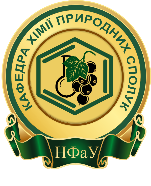 КАЛЕНДАРНО-ТЕМАТИЧНИЙ ПЛАН ПРАКТИЧНИХ ЗАНЯТЬз нутриціології для студентів 4 курсу галузі знань 22 «Охорона здоров'я» спеціальності 226 «Фармація» освітня програма «Фармація» Фс16(5,0д) 7-12 групи (весняний семестр, 2019-2020 н.р.)КАЛЕНДАРНО-ТЕМАТИЧНИЙ ПЛАН ПРАКТИЧНИХ ЗАНЯТЬз нутриціології для студентів 4 курсу галузі знань 22 «Охорона здоров'я» спеціальності 226 «Фармація» освітня програма «Фармація» Фс16(5,0д) 7-12 групи (весняний семестр, 2019-2020 н.р.)КАЛЕНДАРНО-ТЕМАТИЧНИЙ ПЛАН ПРАКТИЧНИХ ЗАНЯТЬз нутриціології для студентів 4 курсу галузі знань 22 «Охорона здоров'я» спеціальності 226 «Фармація» освітня програма «Фармація» Фс16(5,0д) 7-12 групи (весняний семестр, 2019-2020 н.р.)КАЛЕНДАРНО-ТЕМАТИЧНИЙ ПЛАН ПРАКТИЧНИХ ЗАНЯТЬз нутриціології для студентів 4 курсу галузі знань 22 «Охорона здоров'я» спеціальності 226 «Фармація» освітня програма «Фармація» Фс16(5,0д) 7-12 групи (весняний семестр, 2019-2020 н.р.)№з/пДатаТема заняттяОбсяг угодинах, вид заняттяСистема оцінюваннязнань, балиСистема оцінюваннязнань, балиСистема оцінюваннязнань, бали№з/пДатаТема заняттяОбсяг угодинах, вид заняттяminmaxmaxЗмістовий модуль 1. Нутрієнти, їх вміст у харчових продуктах. Раціон харчування, харчовий статус, дієтичні добавки. Змістовий модуль 1. Нутрієнти, їх вміст у харчових продуктах. Раціон харчування, харчовий статус, дієтичні добавки. Змістовий модуль 1. Нутрієнти, їх вміст у харчових продуктах. Раціон харчування, харчовий статус, дієтичні добавки. Змістовий модуль 1. Нутрієнти, їх вміст у харчових продуктах. Раціон харчування, харчовий статус, дієтичні добавки. Змістовий модуль 1. Нутрієнти, їх вміст у харчових продуктах. Раціон харчування, харчовий статус, дієтичні добавки. Змістовий модуль 1. Нутрієнти, їх вміст у харчових продуктах. Раціон харчування, харчовий статус, дієтичні добавки. Змістовий модуль 1. Нутрієнти, їх вміст у харчових продуктах. Раціон харчування, харчовий статус, дієтичні добавки. 1.23.01-групи 1124.01-групи 7, 930.01-групи 1231.01-групи 8, 10Нутриціологія: предмет, мета та завдання. основні терміни та поняття нутриціології. роль харчування у забезпеченні процесів життєдіяльності організму4ПЗ1222.06.02-групи 1107.02-групи 7, 913.02-групи 1214.02-групи 8, 10Харчування: сучасні підходи, принципи, рекомендації. 4ПЗ1223.20.02-групи 1121.02-групи 7, 927.02-групи 1228.02-групи 8, 10Макронутрієнти.4ПЗ1224.05.03-групи 1106.03-групи 7, 912.03-групи 1213.03-групи 8, 10Мікронутрієнти.4ПЗ1225.19.03-групи 1120.03-групи 7, 926.03-групи 1227.03-групи 8, 10Нетрадиційні (альтернативні) види харчування.4ПЗ1226.02.04-групи 1103.04-групи 7, 909.04-групи 1210.04-групи 8, 10Дієтичні добавки. харчові продукти для спеціального дієтичного споживання. функціональні харчові продукти.4ПЗ122Змістовий модуль 2. Нутрієнтна корекція захворювань.Змістовий модуль 2. Нутрієнтна корекція захворювань.Змістовий модуль 2. Нутрієнтна корекція захворювань.Змістовий модуль 2. Нутрієнтна корекція захворювань.Змістовий модуль 2. Нутрієнтна корекція захворювань.Змістовий модуль 2. Нутрієнтна корекція захворювань.Змістовий модуль 2. Нутрієнтна корекція захворювань.7.16.04-групи 1117.04-групи 7, 923.04-групи 1224.04-групи 8, 10Нутрієнтна корекція при харчовій непереносимості та харчової алергії, цукровому діабеті. Нутрієнтна корекція ожиріння та захворювань шлунково-кишкового тракту.4ПЗ1228.30.04-групи 1101.05-групи 7, 907.05-групи 1208.05-групи 8, 10Нутрієнтна корекція захворювань серцево-судинної системи, сечовивідної системи та опорно-рухового апарату.4ПЗ1229.14.05-групи 1115.05-групи 7, 921.05-групи 1222.05-групи 8, 10Підсумковий контроль засвоєння ЗМ 14ПЗ1218189.14.05-групи 1115.05-групи 7, 921.05-групи 1222.05-групи 8, 10Всього за ЗМ 1:4ПЗ1830309.14.05-групи 1115.05-групи 7, 921.05-групи 1222.05-групи 8, 10Підсумковий контроль засвоєння ЗМ 24ПЗ1626269.14.05-групи 1115.05-групи 7, 921.05-групи 1222.05-групи 8, 10Всього за ЗМ 2:4ПЗ18303010.28.05-групи 1129.05-групи 7, 904.06-групи 1205.06-групи 8, 10Підсумковий модульний контроль з модуля 1«Нутрієнти, їх вміст у харчових продуктах. Раціон харчування, харчовий статус, дієтичні добавки. Нутритивна корекція захворювань.»4ПЗ254040Всього за вивчення модуля 1Всього за вивчення модуля 1Всього за вивчення модуля 1ПЗ-4261100100ВсьогоКредитиЛекціїСемінарські заняттяПрактичнізаняттяСамостійна роботаНаціональна шкала1204,010-4268Залік(90 - зарах - А)% засвоєння матеріалу з контрольних робітЗМ № 3 Бали % засвоєння матеріалу з контрольних робітЗМ № 4Бали % засвоєння матеріалу Підсумковий контрольБали 90-10017-1890-10024-2690-10036-4074-8914-1674-8920-2374-8931-3561-7312-1361-7316-1961-7325-300-600-110-600-150-600-24